#PlayAUGUSTA  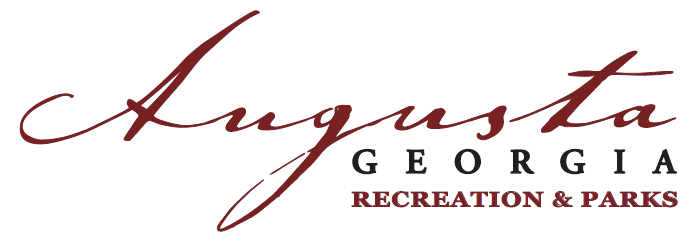 2017 GRPA Class A/B 14 & Under Girls Fast Pitch Softball State TournamentJuly 11 - 15Diamond Lakes Regional Park Augusta, GA 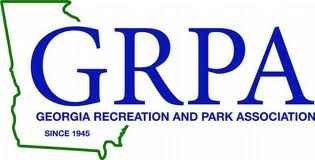 Team Entry Fee:  $250.00 (Double Elimination)(*Checks are to be made payable to Augusta Recreation and Parks Department or ARPD)Dear Coaches and Players:On behalf of the Augusta Recreation and Parks Department, we would like to congratulate you on qualifying for the Georgia Recreation and Park Association (GRPA) Class “A/B” 14 & Under Girls Fast Pitch Softball State Tournament.  Enclosed is a tournament information sheet containing the basic information for the 2017 tournament as well as a motel list.  Please review all of the information upon receipt.  Should you have any questions or need any additional information, please do not hesitate to contact us.We are excited to be the 2017 GRPA Class “A/B” 14 & Under Girls Fast Pitch Softball State Tournament host and we look forward to seeing you in the very near future.  Good luck to all of you!Sincerely,Bobby MartinAthletic ManagerAugusta Recreation and Parks Department706-796-5025-Office706-836-7560-Cell.rmartin@augustaga.govDirections to Diamond Lakes Regional Park from Highway 1
To:  Diamond Lakes Regional Park:Travel north on Highway 1 to Tobacco Road.  Take the Tobacco Road ramp and turn slight right on to Tobacco Road.  Travel approximately 2.7 miles to Windsor Spring Road.  Turn right on to Windsor Spring Road and travel approximately 1 ½ miles.  Diamond Lakes Regional Park will be on your right.  Directions to Diamond Lakes Regional Park from Highway 25
To:  Diamond Lakes Regional Park:
Travel north on Highway 25 to Tobacco Road.  Turn left on to Tobacco Road.  Travel approximately 3 miles to Windsor Spring Road.  Turn left on to Windsor Spring Road and travel approximately 1 ½ miles.  Diamond Lakes Regional Park will be on your right.  
Directions to Diamond Lakes Regional Park from Interstate 20
To:  Diamond Lakes Regional Park:
Travel east on Interstate 20 to Bobby Jones Expressway (I-520) Exit 196A.  Travel on Bobby Jones Expressway to the Windsor Spring Road Exit 7.  Merge right on to Windsor Spring Road and travel approximately 5 ½ miles. Diamond Lakes Regional Park will be on your right.  
 
2017 Motel RecommendationsBaymont Inn					Baymont Inn2905 Riverwest Drive				629 NW Frontage Road(706) 733-5900					(706) 855-6060Candlewood Suites				Comfort Suites1080 Claussen Road				2911 Riverwest DriveBetty Carter (706) 733-3300			(706) 434-2540Courtyard by Marriott				Doubletree1045 Stevens  Creek Road			2651 Perimeter ParkwayJackie Drummond (706) 737-3737		Elizabeth Kennedy 										(706) 855-9414Hilton Garden Inn					Holiday Inn1065 Stevens Creek Road			2511 Gordon Highway(706) 739-9990					(706) 737-2300Quality Inn						Sheraton Augusta4073 Jimmie Dyess Parkway			1069 Stevens Creek RoadKen Shaw (706) 855-2088			Aezha Blake (706) 288-22022017 GRPA 14 & UNDER GIRLS FAST PITCHCLASS “A/B” STATE CHAMPIONSHIPJULY 11TH – JULY 15TH, 2017WHAT:		GRPA State Class “A/B” 14 & Under Girls Fast Pitch SoftballWHEN:		Tuesday,  July 11th – Saturday, July 15thWHERE:		4335 Windsor Spring Rd.Hephzibah, GA 30815FEE:			$250.00 Payable To:Augusta Recreation and Parks DepartmentP.O. Box 5605 * Augusta, GA 30916RULES:	Tournament play will be governed by ASA with supplements listed in the GRPA State Athletic Manual. (See pages 117-127 of GRPA Manual)TIME LIMIT:	All games will have a time limit of 1 hour and 40 minutes.  Exception:  There will be no time limit for the championship and if necessary games.OFFICIALS:	Two (2) registered ASA officials.COIN TOSS:	Tournament Director or appointed staff person will conduct coin toss 30 minutes prior to game time.UNIFORMS:	Governed by GRPA State Athletic Manual.  (Page 121, Section B)RUN RULE:	15 after 3; 12 after 4; 8 after 5.  (including championship games)ROSTERS:	Each team must have a GRPA certified team roster signed by the agency director of the department represented.GAME BALLS:	Game balls will be furnishedTOURNAMENT	Ken Warner					Bobby MartinDIRECTOR:	Augusta Recreation, Parks & Facilities	Augusta Recreation, Parks & Fac.706-821-2801					706-796-5025NOTE:			GAME TIME IS FORFEIT TIMEENTRY FEE:		$3.00 per day; Children 6 and under are free2017 GRPA 14 & Under Girls Fast Pitch SoftballContact Information FormTeam Name:  _______________________________________________Coach:  ___________________________________________________Address:  _________________________________________________City:  _____________________________________   State: _________Cell Phone:  ________________________________________________Motel Where Team Is Staying:  ___________________________________Number of Rooms Reserved:  ____________________________________Number of Nights Reserved:  ____________________________________Please list the name(s) of the people in which the rooms are reserved:	________________________________________________	________________________________________________	________________________________________________	________________________________________________	________________________________________________	________________________________________________Thank you for your participation!